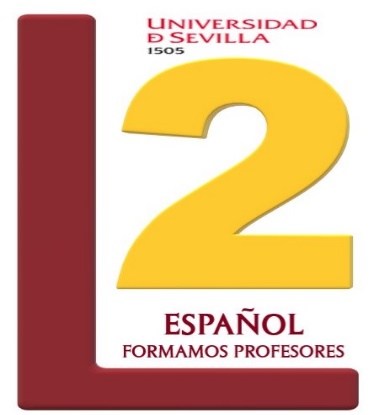 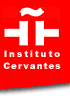 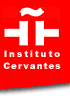 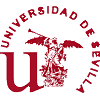 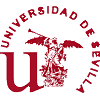 CURSO DE FORMACIÓN PARA PROFESORES DE ESPAÑOL COMO L2XX EDICIÓN- 2021BOLETÍN DE INSCRIPCIÓNDATOS PERSONALESApellidos:                                                                             Nombre:  DNI/Pasaporte:                                                                    Nacionalidad:Dirección:                                                                             C.P:Municipio:                                                                             Provincia:Teléfono fijo:                                                                        Teléfono móvil:E-mail:DATOS ACADÉMICOSMaster: Licenciado/Graduado en:                                      Universidad:Estudiante de:                                                        Especialidad:Curso:                                                                                         DATOS PROFESIONALESAhora no estoy trabajando (  ) Trabajo como profesor (  ) de español para extranjeros Trabajo como profesor (  ) de otras materias Tengo alguna experiencia en el ámbito de la enseñanza de español como L2Preferencia de turno:Mañana (    )    Tarde (    )Observaciones: 